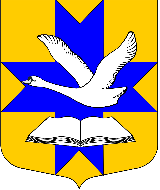 Совет депутатовМУНИЦИПАЛЬНОГО ОБРАЗОВАНИЯБольшеколпанское сельское поселениеГатчинского   МУНИЦИПАЛЬНОГО РАЙОНАЛенинградской   областиТРЕТИЙ созывРешение«23» марта 2017 г.	 	                                              № 17О внесении изменений в Решение совета депутатов муниципального образования Большеколпанское сельское поселение от 17.12.2015 г. №52 «Об установлении источника официального опубликования нормативно-правовых актов органов   местного самоуправления муниципального образования Большеколпанское сельское поселение»В соответствии с частью 3 статьи 47 Федерального закона от 06.10.2003 № 131-ФЗ «Об общих принципах организации местного самоуправления в Российской Федерации», статьей 53 Устава муниципального образования Большеколпанское сельское поселение Гатчинского муниципального района Ленинградской области, Совет депутатов МО Большеколпанское сельское поселение                                               РЕШИЛ:1. Внести следующие изменения в решение совета депутатов муниципального образования Большеколпанское сельское поселение от 17.12.2015 г. № 52 «Об установлении источника официального опубликования нормативно-правовых актов органов местного самоуправления муниципального образования Большеколпанское сельское поселение»:1.1. изложить п.1 и.п.2 в следующей редакции:«1. Установить, что источником официального опубликования нормативно-правовых актов органов местного самоуправления муниципального образования Большеколпанское сельское поселение Гатчинского муниципального района Ленинградской области является сетевое издание «Ленинградское областное информационное агентство «Леноблинформ» (адрес в сети Интернет: www.lenoblinform.ru) ООО «Информационное агентство «Областные Вести», и/или периодическое печатное средство массовой информации - газета «Гатчинская правда». 	2. При  осуществлении заказа для муниципальных нужд муниципального образования Большеколпанское сельское поселение Гатчинского муниципального района Ленинградской области на оказание услуг по размещению в средстве массовой информации (периодическом печатном/сетевом издании) нормативно-правовых актов органов местного самоуправления муниципального образования Большеколпанское сельское поселение в соответствии с Федеральным законом от 05.04.2013 N 44-ФЗ "О контрактной системе в сфере закупок товаров, работ, услуг для обеспечения государственных и муниципальных нужд", руководствоваться  положениями пункта 1 настоящего Решения. 3. Настоящее решение подлежит официальному опубликованию и размещению на официальном сайте муниципального образования Большеколпанское сельское поселение и распространяется на правоотношения, возникшие с 01 января 2017 года.Глава муниципального образованияБольшеколпанское    сельское    поселение                                О. В. Лиманкин     